Fogadj örökbe egy KEREKES KUTAtMŰSZAKI LEÍRÁSKútkáva:A beton kútkáva felületi hibái cementhabarcs simítással javíthatók.Színezése földszínekkel lehetséges (a barna-vörös-narancs-sárga-sárgászöld színtartomány kevéssé telített és közepesen sötét árnyalatai), a környezetében lévő épületek, és kerítések színéhez igazítva.A színezésnél legfeljebb két szín használható, az eredeti festésnek megfelelő módon.A Kövesd, Fő utca 15. szám előtt lévő kút kávája fehér színre festendő.Felszerkezet:A sérült tartószerkezeti-, és burkolóelemek pótlása során az eredeti geometriai méretek alkalmazandók.A faszerkezet mázolása mellőzendő.A faszerkezetek védő/ápolószerrel történő kezelése kizárólag a teljes faszerkezet cseréje esetén lehetséges.Egy-egy szerkezeti elem cseréje esetén a faszerkezetet kezeletlenül kell elhelyezni.A Bem utca 4. szám előtti kerekes-kút tetőszerkezete rekonstruálandó, a városban található kutak mintájára.A kövesd, Fő utca 15. szám előtti kút az ingatlan utcafronti kerítésébe épült be. A kerítés egy részén trapézlemez burkolat található. A trapézlemez cserélendő az eredeti, vízszintes elhelyezésű deszkaburkolat mintájára.Fedés:Az eredeti égetett agyagcserép tisztítandó.Fedéshez hódfarkú égetett agyagcserép használható, akár bontott, akár új kivitelben. A kettő ötvözése elkerülendő.Vasalatok:Lehetőség szerint a meglévő vasalatok megtartása javasolt.Amennyiben vasalat cseréjére kerül sor, előnyben részesített a régi, már nem használt vasalatok alkalmazása.Legvégső esetben használhatók a kereskedelemben kapható horganyzott termékek.Fenti iránymutatás célja, a kutak eredeti állapotukban történő megőrzése utódaink számára. Egy kis kézügyesség, szép érzék és tenni akarás, amire ezen kutaknak jelenleg nagy igényt tartanak...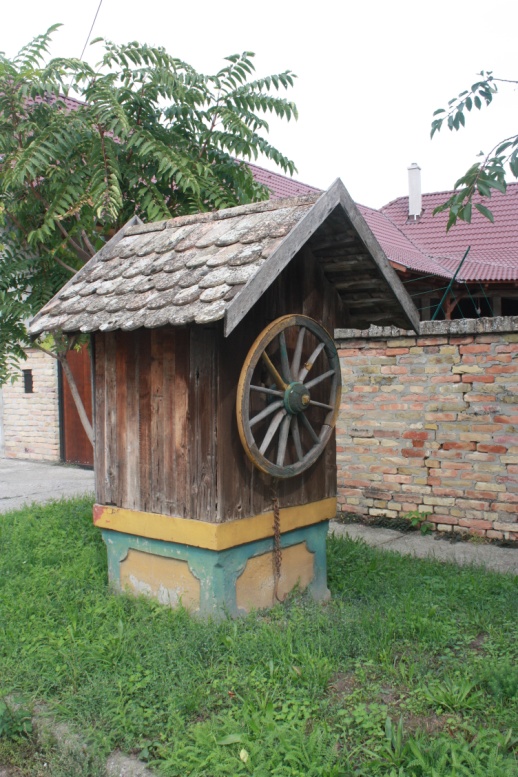 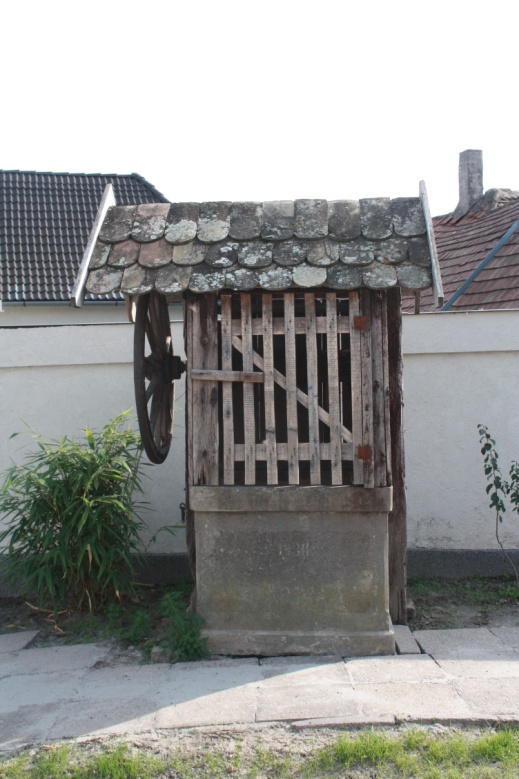 Garay János utca 72. előttSzent György utca 21. előtt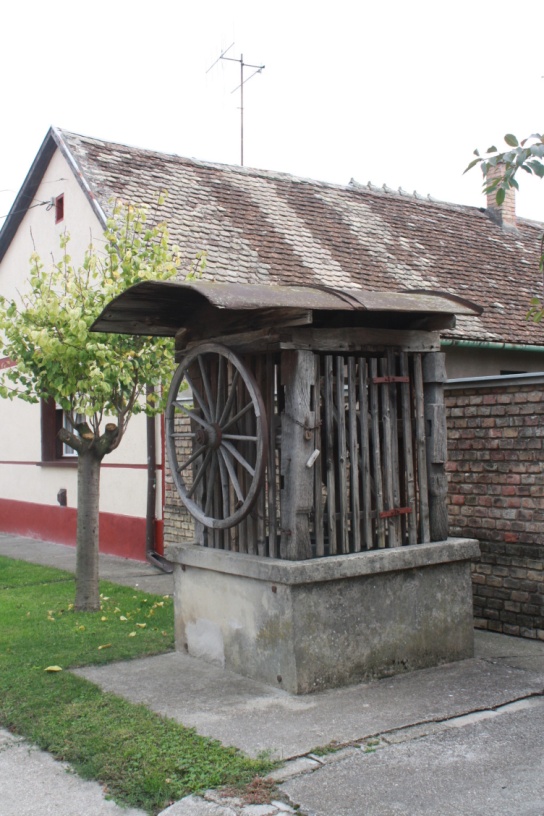 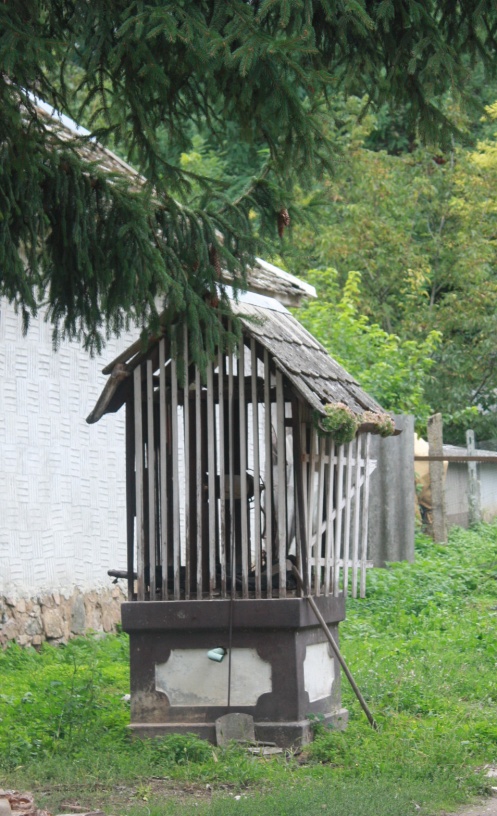 Bem utca 4. előttKövesd, Szőlőhegy utca 34.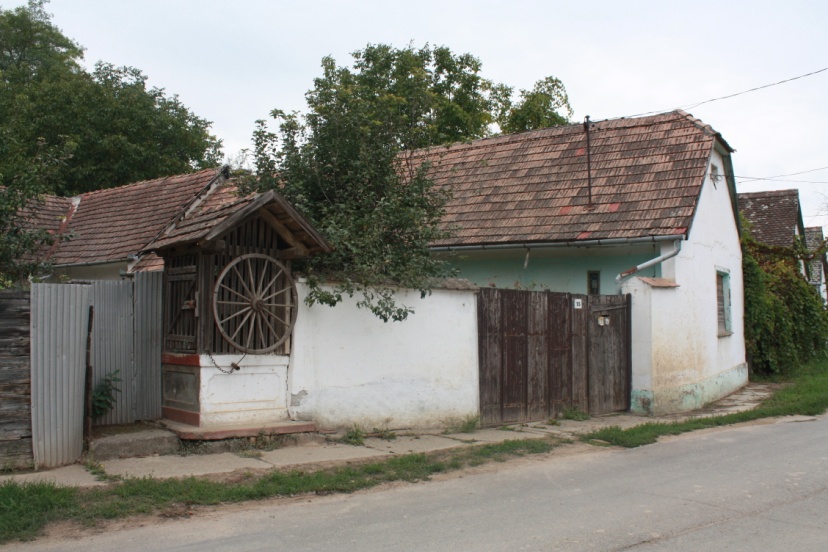 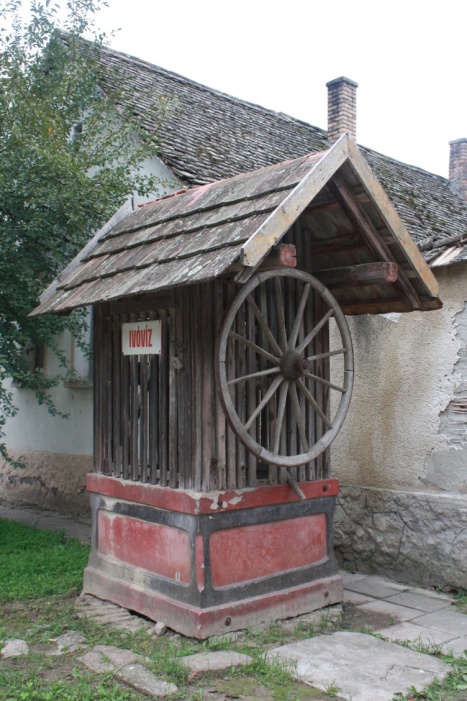 Kövesd, Fő utca 15. előttKövesd, Szőlőhegy utca 42. előtt